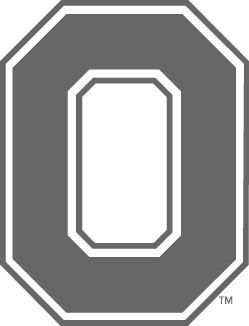 Hello Seneca County 4-H enthusiasts! As your new Seneca County 4-H educator, I am thrilled to be writing my first note in the 4-H Newsletter. It is a very busy time of the 4-H year as we head into summer, and so I am diving right in and getting my feet wet with all of the planned activities. 4-H Junior Camp is coming up in a month and we are busy preparing for a fun-filled week at Kelly’s Island. It is sure to be a good time, so get your registrations in!  I am from Hancock County, where I started out as a Cloverbud and continued on in 4-H for 11 more years. There was never any doubt in my mind that I would stay in 4-H for as long as I could. 4-H was a very important part of my life from attending meetings, participating in community service projects, being a Junior Leadership member, going to 4-H camp, and taking dairy cattle to the county, state, and national shows. I was rewarded with many state and national 4-H trips, scholarships, and awards. I attended The Ohio State University and received a Bachelor’s degree in Animal Science. During this time, I was very active in the Collegiate 4-H Club and the Buckeye Dairy Club. I continued my education at OSU and received a Master’s degree in Animal Science with a focus on mastitis in dairy cattle. For two summers I served as the Hancock County 4-H Program Assistant. Now I am honored to be starting my career here in Seneca County working with the 4-H organization and keeping my strong ties with Ohio State. I would like to thank Kathy Booher, who is our county director, and Erin Mancuso for maintaining the Seneca County 4-H program. Both of them have been working hard on what needed to be accomplished and attended the necessary meetings until this position was filled. Because of their hard work and dedication, Seneca County is ready for the 4-H season. Again, my gratitude and thanks go to these women for all of their time and commitment in helping sustain our program here in Seneca County.  Now that schools are out for summer break, I hope everyone gets a jump start on working with/on their 4-H projects if you haven’t already. County judging is right around the corner and the fair is right after that. I look forward to seeing and meeting many of you throughout the summer as I continue as your Seneca County 4-H Educator. Here’s to a successful summer with Seneca County 4-H.Sincerely,Katie Cole4-H Extension EducatorSeneca County Family Fun NightThank you to all that attended the annual Family Fun Night on May 13th.  We would like to extend another thank you to Landing Point Financial for providing pizza, breadsticks, and pop again this year. 4-H Advisory Council Scholarships and AwardsThe Seneca County 4-H Advisory Council has several scholarship and award opportunities for all 4-H members.  The application is online or available at the Extension Office.  All applications are due to the Extension Office by July 13, 2016.  Scholarships and Awards available:The Golden Award: Presented in August at the Grade A Banquet to two first or second year 4-H aged members. Home Economics Award: Presented to one 4-H member 16 years or older.  Members should have significant experience in 4-H Home Economics projects.  Announced during the king and queen contest during the fair. I Dare You Award: Presented to two 4-H members 16 years or older.  Members should exhibit exemplary leadership skills.  Announced during the king and queen contest during the fair. 4-H Advisory Council Scholarships: Presented to two 4-H members who will be incoming college freshmen and have significant 4-H and community involvement.  Members should exhibit exemplary leadership skills, experience, and potential.  Announced during the king and queen contest during the fair. Volunteer Finger Print RescreeningVolunteers who were selected for rescreening of their finger prints were sent a letter and form for reimbursement.  If you received one of these letters you need to get your finger prints done ASAP.  Volunteers who were selected need to go to the North Central Educational Services building with your paperwork and then can bring your original receipt and form for reimbursement to the office.  This is not optional, if you received this letter you need to get this done in order to remain a 4-H volunteer.  EIN NumbersEIN Numbers were filed by the office on May 13, 2016.  Clubs who previously turned in letters about their numbers being revoked were still attempted to be filled and will be handled by the University.  If you have any questions about the EIN numbers please contact the Extension Office 419-447-9722.  Farm Bureau Help There are still time shifts available to help in the Dairy Bar during the fair.  The Farm Bureau is able to provide this service and lower costing food to 4-H members and their families but they need our help to fill shifts.  The serving hours are as follows:  Monday-Saturday 7:30 a.m.-5:30 p.m. and Sunday 7:30 a.m. – 3:00 p.m.  If your club is willing to help, please contact the Extension Office to schedule a shift. 2016 Seneca County 4-H CampThe 2016 Kelleys Island Camp is quickly approaching!  The theme for this year is “Shoot for the Stars.”  Camp will be held Tuesday June 28-Friday July 1.  Registration forms and payment are due to the Extension Office by June 9th.  Members who turn in registration forms will be mailed a packet with the camp letter, health forms, and other important information.  Camp is open to youth ages 8-13 as of January 1 of the current year.  Cabin mate request will be honored to the best of our ability but are not guaranteed.  The 2016 camp fee is $140.00 and must be paid at the time of registration or a $50.00 deposit must be made.  Remaining balances are due Friday June 17, 2016.Pre-Fair Judging Dates and InformationThere are three dates for pre-fair judging.  A list of projects and the dates they are judged and a judging schedule are included at the end of the newsletter.  If you are unable to attend your scheduled judging date your project must be judged by an advisor and are not eligible for county or state awards.  Dates will be July 13 (Sentinel), 16 (fairgrounds), and 23 (fairgrounds). Judging will be by club again this year.  Please check the schedule to check your clubs time slot. If you have any questions on judging times and projects please call the Extension Office.  Grade A BanquetThis year’s banquet will be held on Sunday August 28, 2016.  Members will enjoy a meal, presentations, and door prizes.  We will recognize members’ efforts and accomplishments throughout the year and will be announcing the winners of the 2016 Golden Award.  Senior 4-H MembersIf you are a graduating senior this year, you will be receiving information to turn in to be recognized in the Senior Booth at the fair in the booth building.  Please take a moment to fill out the form so we can recognize you and all you do!  Pictures (4x6) and information will need to be turned in to the Extension Office no later than July 15 to be included in the booth.  If you do not turn in a picture or information your name will still be included in the booth.  Writing Projects deadlineIf you are taking Writing and Reporting for Teenagers or Writing as Art you need to have writings, portfolios, and any other judging information turned in to the Extension Office by June 15th.  Judges need time to look over projects prior to judging so please get these items turned in by June 15th.  2016 Seneca County Fair Dates and ThemeThe 2016 Seneca County Fair will run from July 25-31.  The theme this year is “Outer Space.”  Clubs may plan their booths and their catchy booth title around the theme “Outer Space.” Booth InformationPlease make sure to read through all the booth information.  There are some time changes and important information about booth tear down. If your club would like a booth please make sure to contact the Extension Office ASAP.  Clubs who indicated on their club paperwork the size of their booth are already in the count for booths. Booth space is assigned.  We ask clubs who have a booth and clubs who have members exhibiting in the county booth please take a time for booth patrol.  There are several spots still available for booth patrol:  If you have items displayed in the county booth we ask your club takes a time.  If clubs that are by vacant times are willing to split the shift with the club following the vacant time and the club prior to the vacant time please let the office know.  Monday July 25 3:20 p.m. - 5:30 p.m.Wednesday July 27 1:10 p.m. - 3:20 p.m.Saturday July 30 5:30 p.m. - 7:40 p.m.Booth set up will be Saturday July 23, 2016 from 9:00 a.m.- 9:00 p.m. and Sunday July 24, 2016 from 12:00 p.m.- 5:00 p.m.  Club packets will be available during this time. Booth tear down will begin at 6:00 p.m. on Sunday July 31 at 6:00 p.m.  NOTHING will be released prior to 6:00 p.m.  This year the building will be closed at 5:45 p.m. because of problems from last year and will be reopened at 6:00 p.m. for clubs to tear down their booths.  Clubs may also tear their booth down on Monday August 1 at 8:00 a.m.   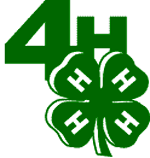 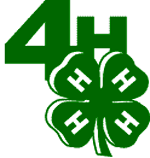 Project judging dates, locations, and projects judgedBelow is a list of dates, times, and projects that are judged on those days.  If you do not see your project listed please contact the Extension Office.  If you are taking a Self-Determined project and are not sure which day you should attend please contact the Extension Office.  Members should attend the judging date that is assigned to their project.  If you are unable to attend your judging date, you must have an advisor judge your project and you will not be eligible for county awards or state fair.   Please make sure to check the list for when your project is judged.  Attending the wrong judging date will also result in members being ineligible for county awards and state fair.      Wednesday July 13, 2016 at SentinelClothing: The Laundry Project, Loungewear, Accessories for Teens, Sew Fun, Fun with Clothes, Sundress and Jumpers, Tops for Tweens, Em*bel*lish, Sew for Others, Active Sportswear, Clothing for Middle School, Shopping Savvy, Clothing for High School and College, Creative Costumes, Dress Up Outfit, Outerwear for Anywhere, Look Great for Less, Clothing for Your Career, Clothing Master, Sewing Non-clothing Master, You Can Quilt, and Quilting the Best Better. Food and Nutrition: Let’s Start Cooking, Sports Nutrition 1 and 2, Snack Attack, Fast Break For Breakfast, Let’s Bake Quick Breads, Grill Master, Star Spangled Foods, Party Planner, Racing the Clock to Awesome Meals, Dashboard Dining, Yeast Breads, You’re the Chef, Global Gourmet, Beyond the Grill, Pathways to Culinary Success, Science Fun with Dairy, Cake Decorating, and Canning and Freezing. Photography:  Focus on Photography, Controlling the Image, Mastering Photography, and Photography Master. Health: You’re the Athlete, Staying Healthy, Keeping Fit, First Aid in Action, Alcohol and Drug Abuse, and The Truth about Tobacco. Leadership: One on One, Club Leadership, Diversity, My Hands to Larger Service, Teens on Board, Leadership Road Trip, Pantry Panic, and Leadership Master. Child and Family Development: Growing on My Own, Growing with Others, Growing in Communities, and Family History Treasure Hunt. Money Management: Becoming Money Wise and Teens on the Road to Financial Success. Communication: Finding your Voice; Public Speaking.Home Living: Adventures in Home Living, Makeover My Space, and Your First Home Away from Home. Misc. Projects: My Favorite Things, Scrapbooking, Discovering 4-H, Get Started in Art, Play the Role, Become a Puppeteer, Set the Stage, Writing and Reporting for Teens, The Writer in You, Am I Ready for Work? and Self Determined related to these areas of projects. Saturday July 16, 2016 at the FairgroundsVet Science: From Airedales to Zebras, All Systems Go!, and On the Cutting Edge. Woodworking: Measuring Up, Making the Cut, Nailing it Together, Finishing Up, Woodworking Master, and Self Determined Woodworking. Cats: Purr-fect Pals, Climbing Up, and Leaping Forward.Tractors:  Starting Up, Gearing Up, Moving Out, and Learning More. Electricity: Magic of Electricity, Investigating Electricity, Wired for Power, Entering Electronics, and Science Fun with Electricity. Small Engines: Crank it Up, Warm it Up, and Tune it Up.Conservation: Explore the Outdoors, Exploring Ponds, Why Trees Matter, Ohio Birds, Trapping Muskrats in Ohio, Fishing for the Beginner, Fishing for the Intermediate, Beekeeping, Teaming with Insects 1, 2, and 3, Safe Use of Guns, Basic Archery, Archery Projects, Shot Gun Project, Rifle Project, Pistol Project and Self Determined related to conservation and the outdoors. Science, Technology, Engineering, and Math: Rockets Away, Science Fun with Flight, Rockets Away, Solid Fuel Rocketry Master,  Electric Radio Controlled Vehicles, and Robotics 1 and 2.Misc. Projects: Cavy, Pocket Pets, Science Fun with Kitchen Chemistry, Science Fun with Physics, ATV Safety, Lawn Care, Crops, Arcs and Sparks, Not Just Knots, Bicycling 1 and 2, and Self Determined related to these project areas. Saturday July 23, 2016 at the FairgroundsGardening: How Does Your Garden Grow?, Grow Your Own Vegetables, and Growing with the Season. Monday July 25, 2016 at the FairgroundsHorseless Horse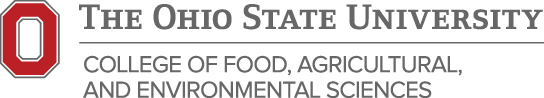 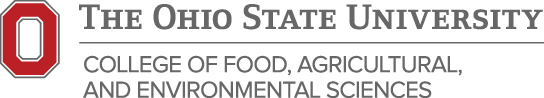 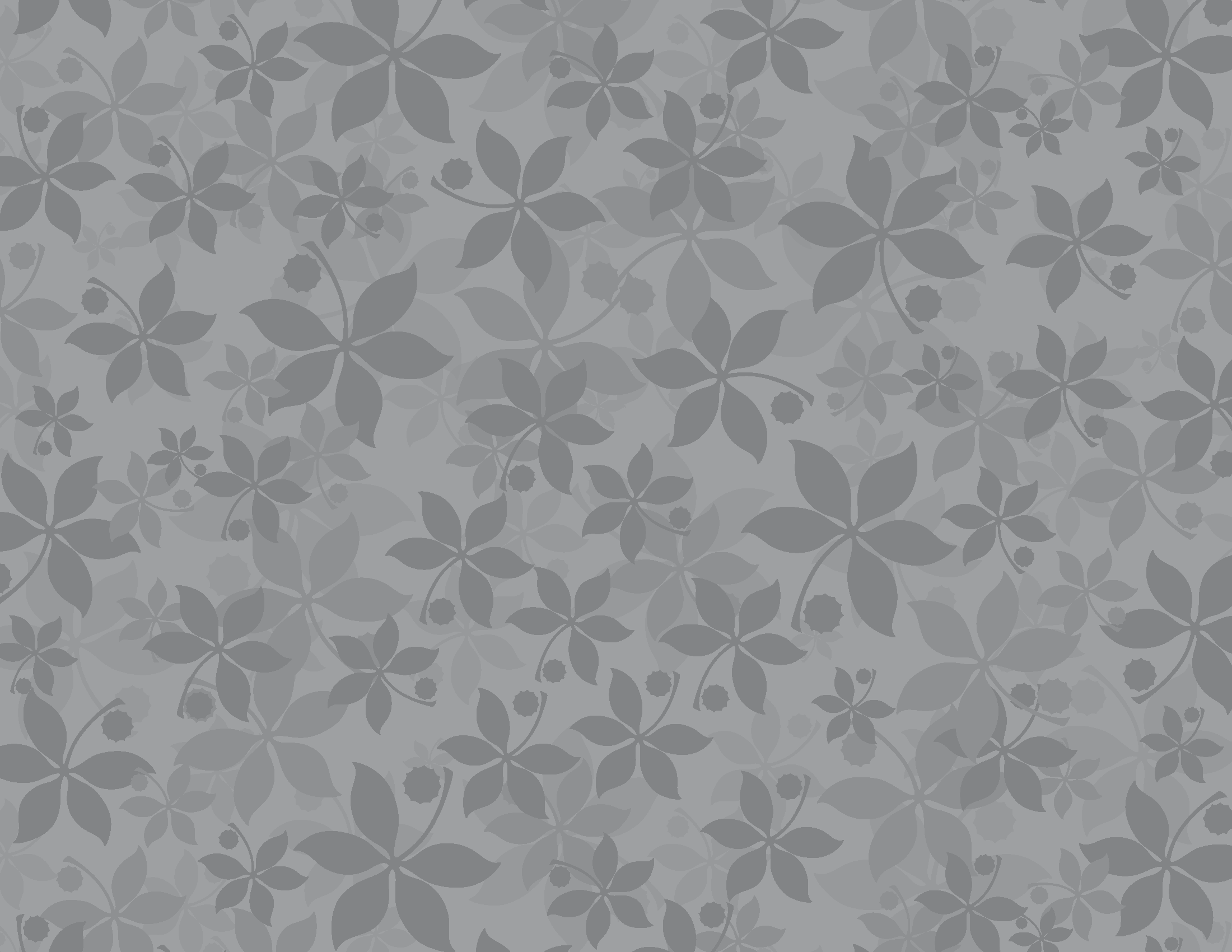 